Grupa III Dziewcząt 25.11.2021r.Wychowawca: Marta Brokosgodz. 14:15-19:30 Emocje-jak sobie z nimi radzić? W ciągu całego życia towarzyszą nam jakieś emocje. Konieczna jest ich znajomość i świadomość, aby móc sobie z nimi radzić – zwłaszcza jeśli chodzi o te trudne emocje.Złość – informuje o tym, że ktoś przekracza nasze granice fizyczne lub psychiczne, że się z czymś nie zgadzamy; pozwala bronić naszych wartości; motywuje nas do działania. Strach – ostrzega nas przed niebezpieczeństwem i ryzykiem; pozwala nam przygotować się na jakieś wydarzenie i przewidywać co może się wydarzyć. Smutek – pozwala nam przygotować się do zaakceptowania nowej, trudnej sytuacji; sprzyja refleksji i odnalezieniu źródła problemu. Radość – pomaga się zrelaksować; sprawia, że jesteśmy bardziej wyrozumiali wobec innych; pomaga nawiązywać relacje; dodaje wiary i odwagi. Emocje są nam zatem bardzo potrzebne! Nie tylko te przyjemne, których chętnie doświadczamy, lecz także te trudne, z którymi jest nam nieprzyjemnie. Wszystkie emocje warto jest akceptować, ponieważ mówią nam o czymś ważnym, są dla nas drogowskazem. Natomiast nie wszystkie zachowania pod wpływem emocji (szczególnie złości) są możliwe do zaakceptowania.Zadanie 1.Przypomnij sobie i opisz w tabeli trudną sytuację, w której trudno było Ci poradzić sobie z przeżywanymi emocjami.Zadanie 2.Opisz krótko jak odczuwasz poniższe emocje.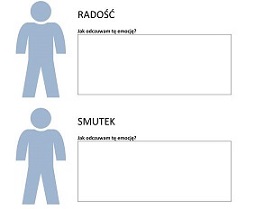 3. Uzupełnij chmurki.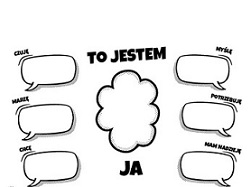 Pamiętajcie proszę, o zabraniu uzupełnionych zadań na nasze najbliższe zajęcia w Internacie. Powodzenia! Wychowawca: Karolina Skorupińska-GłowaczGodz. 19.30-21.00PRZYJAŹŃ„Możesz zgromadzić przeróżne skarby, ale najcenniejszą rzeczą jest prawdziwy przyjaciel". św. Jan ChryzostomUzupełnij wypowiedzi.Przyjaciel to …………………………………………………………………………………Przyjaciel pomaga, kiedy …………………………………………………………………Z przyjacielem najlepiej …………………………………………………………………..Narysuj swojego przyjaciela lub wstaw zdjęcie. Odpowiedzi prześlij na adres karolina.s8@wp.pl lub skontaktuj się poprzez Messenger.OPIS SYTUACJICO CZUŁEM?CO CZUŁAM?CO ZROBIŁEM/ŁAMI JAK SYTUACJA SIĘ ZAKOŃCZYŁA